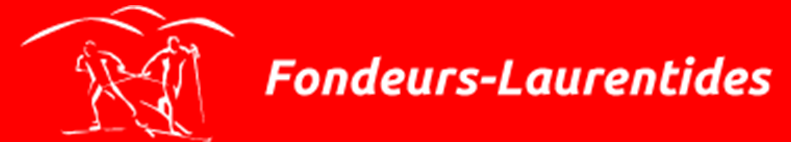 NAVETTE COUPE QUÉBECHORAIREHNE : Heure Normale de l’Est / HAE : Heure Avancé de l’EstIMPORTANT : Pour faciliter la circulation au débarcadère à l’entrée du stade (rue Bennett), nous vous demandons de respecter les bénévoles préposés à la signalisation et de circuler promptement dans cette zone. Samedi (HNE)Dimanche (HAE)2 navettesEn continue (max 5-10 min) De 07h00 à 10h00Départ stationnementsP4-P5-P6 vers le stadeDe 07h00 à 9h30Départ stationnementsP4-P5-P6 vers le stadeUne navette aux 30 minutesDe 10h30 à 14h30Départ du stade vers stationnementsP4-P5-P6De 9h30 à 12h00Départ du stade vers stationnementsP4-P5-P62 navettesEn continue (max 5-10 min) De 15h00 à 17h00Départ du stade vers stationnementsP4-P5-P6De 12h00 à 13h00Départ du stade vers stationnementsP4-P5-P6